Unit 3 Lesson 26: ¿Cuál es la historia?WU Conversación numérica: Restemos 10 o más (Warm up)Student Task StatementEncuentra mentalmente el valor de cada expresión.1 Resolvamos problemas-historia relacionadosStudent Task StatementElena tenía 6 fichas.
Ella trajo más fichas.
Ahora tiene 18 fichas.
¿Cuántas fichas más trajo Elena?
Muestra cómo pensaste. Usa dibujos, números o palabras.Ecuación: ________________________________Elena tenía 18 fichas.
Ella regaló algunas fichas.
Ahora tiene 6 fichas.
¿Cuántas fichas regaló Elena?
Muestra cómo pensaste. Usa dibujos, números o palabras.Ecuación: ________________________________2 Más problemas-historiaStudent Task StatementProblema-historia 1Han tiene algunos lápices.
Él compra 9 lápices en la tienda de arte.
Ahora tiene 15 lápices.
¿Cuántos lápices tenía Han al principio?Problema-historia 2Han tiene 15 lápices.
Él les da algunos lápices a sus amigos.
Ahora tiene 9 lápices.
¿Cuántos lápices les dio Han a sus amigos?Problema-historia 3Han tiene 9 lápices.
Él compra más lápices en la tienda de arte.
Ahora tiene 15 lápices.
¿Cuántos lápices compró en la tienda de arte?Problema-historia 4Han tiene 15 lápices.
Él les da 9 lápices a sus amigos.
¿Cuántos lápices tiene Han ahora?Muestra cómo pensaste. Usa dibujos, palabras o números.Ecuación: _________________________________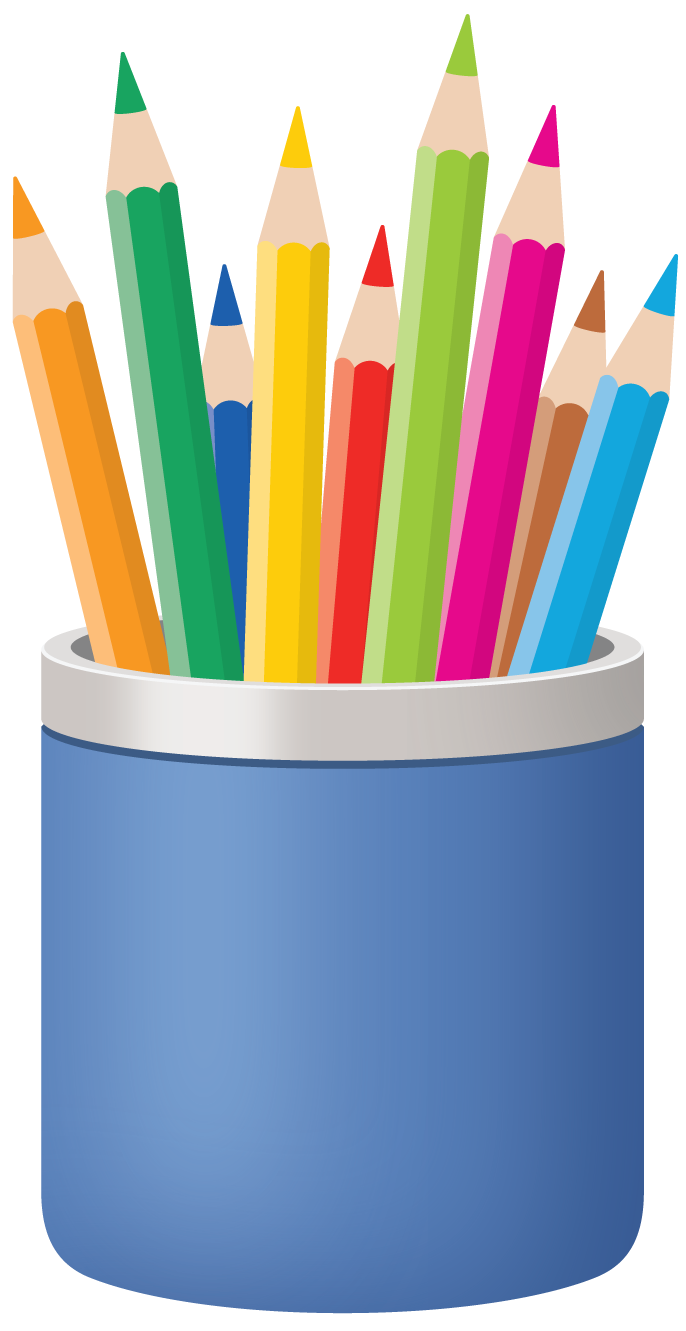 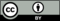 © CC BY 2021 Illustrative Mathematics®